SCHEDA PROGETTOPimonte, 09/11/2022						Gli insegnanti								Prof. Cuomo Antonio								Prof. Mannini AngeloISTITUTO COMPRENSIVO STATALE“Paride Del Pozzo” Via S.Sprito, 6 - PIMONTE (NA) - C.A.P.: 80050 - Tel: 0818792130 -  Fax: 0818749957 NAIC86400X@istruzione.it   -   http://www.icsdelpozzo.gov.itC.MEC. NAIC86400X                                                      C.F. 82008870634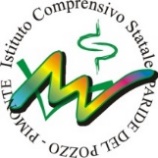 Denominazione progettoCHROMEBOOK IN CLASSECHROMEBOOK IN CLASSECHROMEBOOK IN CLASSECHROMEBOOK IN CLASSECHROMEBOOK IN CLASSECHROMEBOOK IN CLASSECHROMEBOOK IN CLASSECHROMEBOOK IN CLASSECHROMEBOOK IN CLASSECHROMEBOOK IN CLASSETipologia (curricolare/extracurricolare)CURRICOLARECURRICOLARECURRICOLARECURRICOLARECURRICOLARECURRICOLARECURRICOLARECURRICOLARECURRICOLARECURRICOLAREResponsabile del progettoCUOMO ANTONIO – MANNINI ANGELOCUOMO ANTONIO – MANNINI ANGELOCUOMO ANTONIO – MANNINI ANGELOCUOMO ANTONIO – MANNINI ANGELOCUOMO ANTONIO – MANNINI ANGELOCUOMO ANTONIO – MANNINI ANGELOCUOMO ANTONIO – MANNINI ANGELOCUOMO ANTONIO – MANNINI ANGELOCUOMO ANTONIO – MANNINI ANGELOCUOMO ANTONIO – MANNINI ANGELOPriorità a cui si riferisce (situazione su cui si interviene)Abbattimento dei limiti del cartaceo – Supporto ai 2 alunni ucraini presenti in classeAbbattimento dei limiti del cartaceo – Supporto ai 2 alunni ucraini presenti in classeAbbattimento dei limiti del cartaceo – Supporto ai 2 alunni ucraini presenti in classeAbbattimento dei limiti del cartaceo – Supporto ai 2 alunni ucraini presenti in classeAbbattimento dei limiti del cartaceo – Supporto ai 2 alunni ucraini presenti in classeAbbattimento dei limiti del cartaceo – Supporto ai 2 alunni ucraini presenti in classeAbbattimento dei limiti del cartaceo – Supporto ai 2 alunni ucraini presenti in classeAbbattimento dei limiti del cartaceo – Supporto ai 2 alunni ucraini presenti in classeAbbattimento dei limiti del cartaceo – Supporto ai 2 alunni ucraini presenti in classeAbbattimento dei limiti del cartaceo – Supporto ai 2 alunni ucraini presenti in classeDestinatari (n.ro alunni, eventuali alunni BES, classi coinvolte)ALUNNI DELLA CLASSE 1CALUNNI DELLA CLASSE 1CALUNNI DELLA CLASSE 1CALUNNI DELLA CLASSE 1CALUNNI DELLA CLASSE 1CALUNNI DELLA CLASSE 1CALUNNI DELLA CLASSE 1CALUNNI DELLA CLASSE 1CALUNNI DELLA CLASSE 1CALUNNI DELLA CLASSE 1CDiscipline coinvolte(specificare)TUTTETUTTETUTTETUTTETUTTETUTTETUTTETUTTETUTTETUTTEFinalità del progettoObiettivi specifici/Risultati attesiObiettivi specificiObiettivi specificiObiettivi specificiObiettivi specificiRisultati attesiRisultati attesiRisultati attesiRisultati attesiRisultati attesiRisultati attesiObiettivi specifici/Risultati attesi» sviluppare un approccio attivo nell’utilizzo del device: nelle esperienze di uso del PC è importante il processo ma lo è altrettanto il prodotto;» sviluppare un approccio attivo nell’utilizzo del device: nelle esperienze di uso del PC è importante il processo ma lo è altrettanto il prodotto;» sviluppare un approccio attivo nell’utilizzo del device: nelle esperienze di uso del PC è importante il processo ma lo è altrettanto il prodotto;» sviluppare un approccio attivo nell’utilizzo del device: nelle esperienze di uso del PC è importante il processo ma lo è altrettanto il prodotto;Utilizzare con dimestichezza le più comuni tecnologie dell’informazione e della comunicazione, individuando le soluzioni potenzialmente utili ad un dato contesto applicativo, a partire dall’attività di studioUtilizzare con dimestichezza le più comuni tecnologie dell’informazione e della comunicazione, individuando le soluzioni potenzialmente utili ad un dato contesto applicativo, a partire dall’attività di studioUtilizzare con dimestichezza le più comuni tecnologie dell’informazione e della comunicazione, individuando le soluzioni potenzialmente utili ad un dato contesto applicativo, a partire dall’attività di studioUtilizzare con dimestichezza le più comuni tecnologie dell’informazione e della comunicazione, individuando le soluzioni potenzialmente utili ad un dato contesto applicativo, a partire dall’attività di studioUtilizzare con dimestichezza le più comuni tecnologie dell’informazione e della comunicazione, individuando le soluzioni potenzialmente utili ad un dato contesto applicativo, a partire dall’attività di studioUtilizzare con dimestichezza le più comuni tecnologie dell’informazione e della comunicazione, individuando le soluzioni potenzialmente utili ad un dato contesto applicativo, a partire dall’attività di studioObiettivi specifici/Risultati attesi» sviluppare negli alunni l’abitudine ad essere creatori e non solo fruitori, alla produzione di contenuti e non solo a subirli, come avviene in gran parte degli usi a loro destinati (TV, videogiochi, app).» sviluppare negli alunni l’abitudine ad essere creatori e non solo fruitori, alla produzione di contenuti e non solo a subirli, come avviene in gran parte degli usi a loro destinati (TV, videogiochi, app).» sviluppare negli alunni l’abitudine ad essere creatori e non solo fruitori, alla produzione di contenuti e non solo a subirli, come avviene in gran parte degli usi a loro destinati (TV, videogiochi, app).» sviluppare negli alunni l’abitudine ad essere creatori e non solo fruitori, alla produzione di contenuti e non solo a subirli, come avviene in gran parte degli usi a loro destinati (TV, videogiochi, app).Essere consapevole delle potenzialità, dei limiti e dei rischi dell’uso delle tecnologie dell’informazione e della comunicazione.Essere consapevole delle potenzialità, dei limiti e dei rischi dell’uso delle tecnologie dell’informazione e della comunicazione.Essere consapevole delle potenzialità, dei limiti e dei rischi dell’uso delle tecnologie dell’informazione e della comunicazione.Essere consapevole delle potenzialità, dei limiti e dei rischi dell’uso delle tecnologie dell’informazione e della comunicazione.Essere consapevole delle potenzialità, dei limiti e dei rischi dell’uso delle tecnologie dell’informazione e della comunicazione.Essere consapevole delle potenzialità, dei limiti e dei rischi dell’uso delle tecnologie dell’informazione e della comunicazione.Traguardi previsti (1)(di risultato quantizzabili, numerico)Produce elaborati (di complessità diversa) rispettando una mappa predefinita/dei criteri predefiniti, utilizzando i programmi, la struttura e le modalità operative più adatte al raggiungimento dell’obiettivo.Produce elaborati (di complessità diversa) rispettando una mappa predefinita/dei criteri predefiniti, utilizzando i programmi, la struttura e le modalità operative più adatte al raggiungimento dell’obiettivo.Produce elaborati (di complessità diversa) rispettando una mappa predefinita/dei criteri predefiniti, utilizzando i programmi, la struttura e le modalità operative più adatte al raggiungimento dell’obiettivo.Produce elaborati (di complessità diversa) rispettando una mappa predefinita/dei criteri predefiniti, utilizzando i programmi, la struttura e le modalità operative più adatte al raggiungimento dell’obiettivo.Uso responsabile del web: proprietà intellettuale, privacy e riservatezza.Uso responsabile del web: proprietà intellettuale, privacy e riservatezza.Uso responsabile del web: proprietà intellettuale, privacy e riservatezza.Uso responsabile del web: proprietà intellettuale, privacy e riservatezza.Uso responsabile del web: proprietà intellettuale, privacy e riservatezza.Uso responsabile del web: proprietà intellettuale, privacy e riservatezza.Altre priorità (eventuali)Durata (da/a) e tempi  (ore totali)Da novembre ’22 a maggio ’23. Ore stabilite dalle attività e dai programmi delle singole disciplineDa novembre ’22 a maggio ’23. Ore stabilite dalle attività e dai programmi delle singole disciplineDa novembre ’22 a maggio ’23. Ore stabilite dalle attività e dai programmi delle singole disciplineDa novembre ’22 a maggio ’23. Ore stabilite dalle attività e dai programmi delle singole disciplineDa novembre ’22 a maggio ’23. Ore stabilite dalle attività e dai programmi delle singole disciplineDa novembre ’22 a maggio ’23. Ore stabilite dalle attività e dai programmi delle singole disciplineDa novembre ’22 a maggio ’23. Ore stabilite dalle attività e dai programmi delle singole disciplineDa novembre ’22 a maggio ’23. Ore stabilite dalle attività e dai programmi delle singole disciplineDa novembre ’22 a maggio ’23. Ore stabilite dalle attività e dai programmi delle singole disciplineDa novembre ’22 a maggio ’23. Ore stabilite dalle attività e dai programmi delle singole disciplineAttività previste e cronoprogramma (2)Ob.n.AttivitàNovoreDicoreDicoreGenoreFeboreMaroreAproreMagoreAttività previste e cronoprogramma (2)   1varieAttività previste e cronoprogramma (2)   2varieAttività previste e cronoprogramma (2)   3varieMetodologie Cooperative LearningBrainstormingRicerca-azioneDebateCooperative LearningBrainstormingRicerca-azioneDebateCooperative LearningBrainstormingRicerca-azioneDebateCooperative LearningBrainstormingRicerca-azioneDebateCooperative LearningBrainstormingRicerca-azioneDebateCooperative LearningBrainstormingRicerca-azioneDebateCooperative LearningBrainstormingRicerca-azioneDebateCooperative LearningBrainstormingRicerca-azioneDebateCooperative LearningBrainstormingRicerca-azioneDebateCooperative LearningBrainstormingRicerca-azioneDebateMonitoraggio (modalità e strumenti)Il monitoraggio avverrà in seno alle riunioni del consiglio di classeIl monitoraggio avverrà in seno alle riunioni del consiglio di classeIl monitoraggio avverrà in seno alle riunioni del consiglio di classeIl monitoraggio avverrà in seno alle riunioni del consiglio di classeIl monitoraggio avverrà in seno alle riunioni del consiglio di classeIl monitoraggio avverrà in seno alle riunioni del consiglio di classeIl monitoraggio avverrà in seno alle riunioni del consiglio di classeStati di avanzamento intermedi (3)Verifica e valutazioneIndicatori utilizzati (4)Livello base, intermedio, avanzatoLivello base, intermedio, avanzatoLivello base, intermedio, avanzatoLivello base, intermedio, avanzatoLivello base, intermedio, avanzatoLivello base, intermedio, avanzatoLivello base, intermedio, avanzatoRisorse finanziarie necessarie (5)Fondo d’istitutoFondo d’istitutoFondo d’istitutoContributo famiglieContributo famiglieContributo famiglieAltro (specificare)Risorse finanziarie necessarie (5)000000Risorse umane (numero e ore) (5)InterniInterniInterniInterniInterniEsterniEsterniRisorse umane (numero e ore) (5)InsegnamentoInsegnamentoFunzionaliFunzionaliFunzionalin.docentin. ore per docenteRisorse umane (numero e ore) (5)n. docentitutti i docenti del consiglio di classen. ore per docentevariabilin. docenti tutti i docenti del consiglio di classe n. docenti tutti i docenti del consiglio di classe n. ore per docente variabili Esperto esternonessunoRisorse umane (numero e ore) (5)Esperto esternonessunoAltre risorse necessarie (ATA e strumentazioni) (6)Coinvolgimento delle famiglie e/o enti/associazioni territoriali